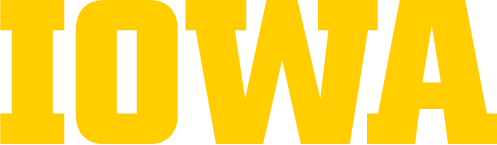 February 1, 2023Name of RecipientTitleCompanyStreet AddressCity, St ZipSalutation [Name of Recipient], 	[Message]Closing,[Your Name][Title]College of Public HealthDepartment of BiostatisticsUniversity of Iowa
145 N. Riverside Drive
Iowa City, Iowa 52242
319-384-1500
public-health.uiowa.edu